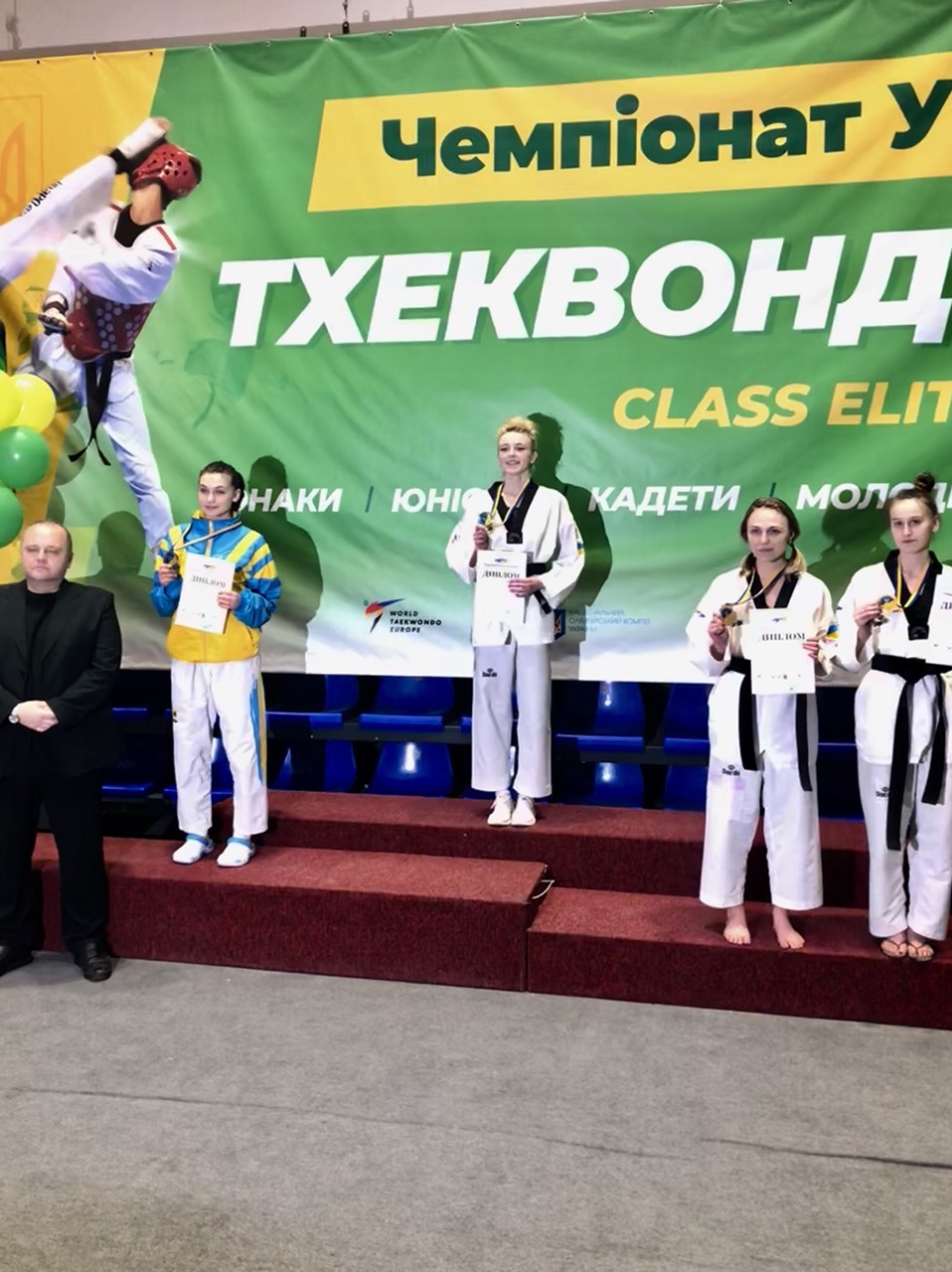 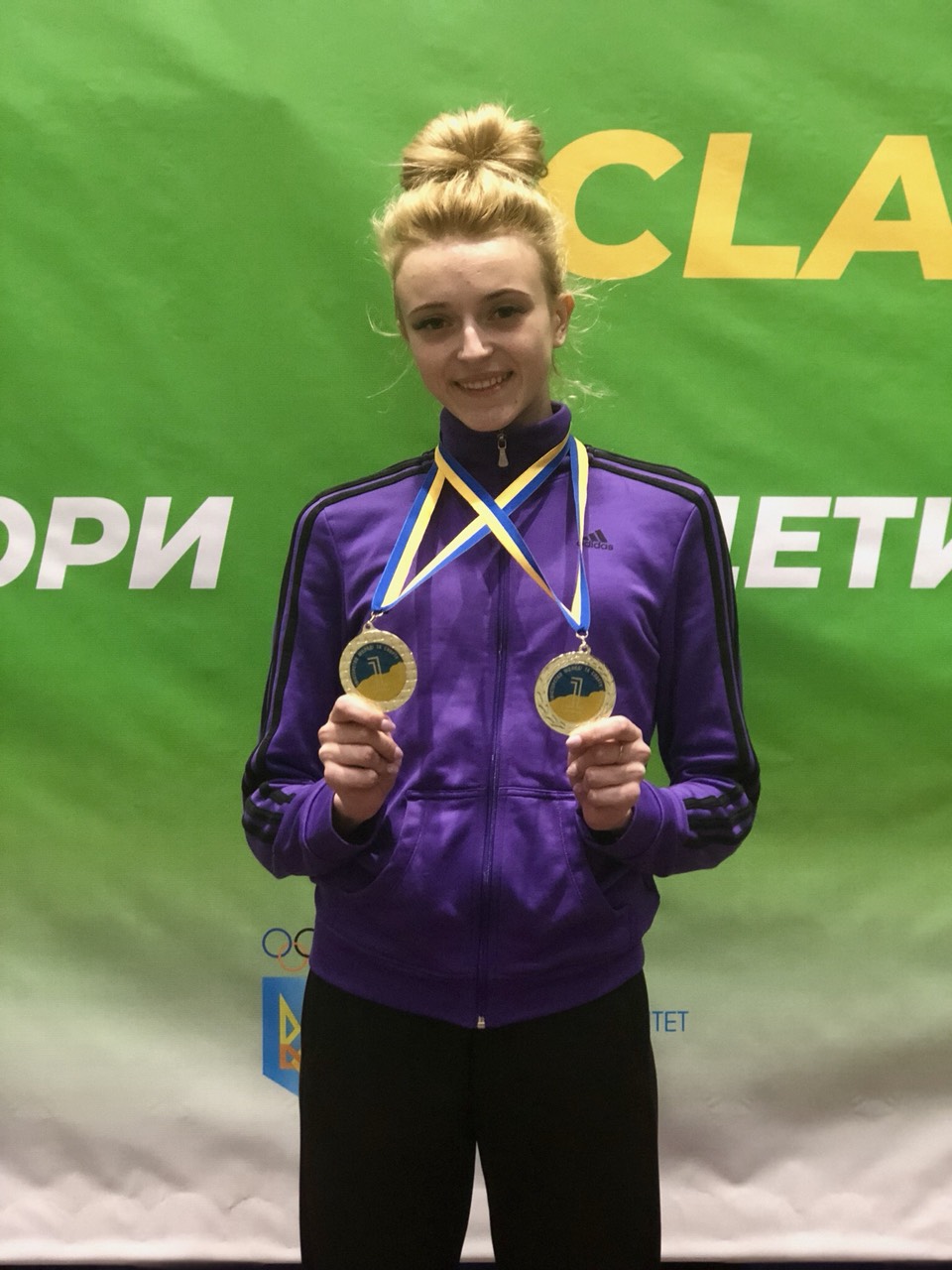 Даньшина Олександра ВікторівнаМайстер спорту України з тхеквандо ВТФ13-ти кратна чемпіонка УкраїниІІ  місце – чемпіонат Європи серед молоді (Румунія)         ІІІ місце – чемпіонат Європи  серед юніорів (Латвія)